UNITED STATES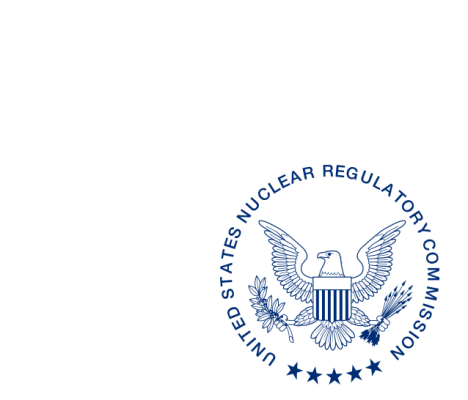 NUCLEAR REGULATORY COMMISSIONWASHINGTON, D.C. 20555-0001{{date:long}}[Name, Title][Address]Dear [Name]:We have reviewed the final revisions to the [State] regulations [State Regulation Sections], received by our office on [Date]. These regulations were reviewed by comparison to the equivalent U.S. Nuclear Regulatory Commission (NRC) rules and the requirements of Regulation Amendment Tracking System Identification Number[s] (RATS ID) [list RATS ID number(s)] as identified in the enclosed State Regulation Status (SRS) Data Sheet. We discussed our review of the regulations with [name of State person contacted] on [Date].As a result of our review, we have [number] [comment/comments] that [has/have] been identified in Enclosure 1. Please note that we have limited our review to regulations required for compatibility and/or health and safety. We have determined that if these regulations are revised, incorporating our comment[s] and without other significant change, they would meet the compatibility and health and safety categories established in the Office of Nuclear Material Safety and Safeguards (NMSS) Procedure SA-200, “Compatibility Categories and Health and Safety Identification for NRC Regulations and Other Program Elements.”We request that when you revise your regulations to address our comment[s], a copy of the “as published” regulations be provided to us for review. As requested in NMSS Procedure SA-201, “Review of State Regulatory Requirements,” please highlight the location of any changes made and provide a copy to Division of Materials Safety, Security, State, and Tribal Programs, NMSS. The SRS Data Sheet in Enclosure 2 summarizes our knowledge of the status of other [State] regulations, as indicated. Please let us know if you note any inaccuracies or have any comments on the information contained in the SRS Data Sheet. This letter, including the SRS Data Sheet, is posted on: https://www.nrc.gov/agreement-states. If you have any questions regarding the review, the compatibility and health and safety categories, or any of the NRC regulations used in the review, please contact my staff at AgreementStateRegs.Resource@nrc.gov.Sincerely,                                                                             {{signature:ASG2}}Adelaide S. Giantelli, ChiefState Agreement and Liaison Programs BranchDivision of Materials Safety, Security, State,  and Tribal ProgramsOffice of Nuclear Material Safety  and SafeguardsEnclosures:Compatibility Comment[s][State] SRS Data SheetSUBJECT: DISTRIBUTION: SP[05, 07 or 08]DIR RF [Tracking number][Name], RSAOTClark, NMSSADAMS Accession No. ML pkg and ML letterOFFICIAL RECORD COPYCOMPATIBILITY COMMENT[S] ON [STATE] FINAL REGULATIONSSTATE REGULATION STATUSOFFICENMSS/MSSTOGCNMSS/MSSTNAME[Reviewer][SRRC][Branch Chief]DATESTATE SECTIONSTATE SECTIONNRC SECTIONRATS IDCATEGORYSUBJECT and COMMENTS0State or SSR citation NRC citation See State Regulation Status SheetCategories from SA-200 CompatibilityA, B, C, NRC or H&S[CFR TITLE] Description of comment must take to meet compatibility.Examples below1N/A30.35(g), 40.36(f), 70.25(g)1996-3H&SFinancial assurance and recordkeeping for decommissioning[State] has omitted requirements for the transfer of records pertaining to decommissioning in their regulations. [State] needs to adopt the essential objectives of the requirements for the transfer of decommissioning records to the new licensee to meet the Category H&S designation assigned to 10 CFR 30.35(g), 40.36(f), and 70.25(g).2[State citation]20.10032002-2ADefinitions[State’s] proposed definition of “public dose” omits the phrase “does not include occupational dose” compared to NRC’s definition[State] needs to add the phrase to [state citation] to meet the Compatibility Category A designation assigned to 10 CFR 20.1003.3[State citation]20.10031999-3BDefinitions[State’s] proposed definition of “fit test” omits the phrase “or quantitatively” compared to NRC’s definition. Fit tests should also have protocols to provide quantitative results.[State] needs to add the above phrase to [state citation] to meet the Compatibility Category B designation assigned to 10 CFR 20.1003.4[State citation]20.14011997-6CGeneral provisions and scope[State] has omitted the requirements of paragraph (d). This requirement mandates that the peak annual TEDE be calculated for the first 1,000 years after termination of the license. [State] needs to add paragraph (d) to [State citation] to meet the Compatibility Category C designation assigned to 10 CFR 20.1401.5[State citation]37.43(d)(9)2013-1NRCGeneral security program requirements10 CFR 37.43(d)(9) is a Compatibility Category NRC and should not be adopted by [State]. [State] needs to remove [citation] from their regulations.[State] needs to make the above change in order to meet the Compatibility Category NRC designation assigned to 10 CFR 37.43(d)(9).